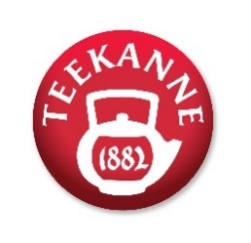 NEU: TEEKANNE Organics-Adventkalender  Teevielfalt für die stimmungsvollste Zeit des Jahres 
TEEKANNE-Adventkalender: 
Teegenuss für die VorweihnachtszeitGerade im Advent sollte man sich kleine Auszeiten von der Hektik des Alltags gönnen, bewusst Zeit für sich selbst nehmen und die Gedanken zur Ruhe kommen lassen. Besonders gut gelingt das mit einer warmen, duftenden Tasse Tee. Der Adventkalender von TEEKANNE hält jeden Tag eine genussvolle Überraschung der beliebten Bio-Teelinie Organics bereit und bringt Abwechslung in die Teetassen.  Ob zum Verschenken oder zum Selbergenießen: Der TEEKANNE-Adventkalender lässt die Teevielfalt im Advent hochleben. Hinter den 24 Türchen verbergen sich verschiedenste Sorten aus der Organics-Linie, die allesamt aus rein biologischen Zutaten kreiert werden. Im Tee-Adventkalender ist für jeden Geschmack und jede Tageszeit das Richtige dabei. Ob süßlich-erfrischende Früchtetee-Mischungen mit Apfel und Hibiskus, beruhigende Kräutertees mit Kakaoschalen und Hanföl oder weihnachtliche Sorten mit Süßholz, Fenchel und Zimt. 24 Türchen mit ausgewählten Bio-Tees Den TEEKANNE Organics-Adventkalender mit Bio-Teespezialitäten zum Probieren und Lieblingstee Finden, gibt es ab sofort im gut sortierten Einzelhandel. Mit dabei sind die Sorten Oriental Chai, Swinging Green, Start Your Day, Calm & Relax, Sleep & Dream, Warm & Cozy, You’re my Berry und Sweet Apple. TEEKANNE feiert 140-jähriges Jubiläum1882 gegründet, feiert die Marke TEEKANNE in diesem Jahr ihr 140-jähriges Firmenjubiläum. Das Unternehmen ist Marktführer für Tee in Österreich, beschäftigt in der Firmenzentrale in Liefering 140 Mitarbeiter:innen und verantwortet von Salzburg aus das Teegeschäft für den osteuropäischen Raum. TEEKANNE verfolgt eine konsequente Nachhaltigkeitsstrategie, die integral verstanden wird und sich durch alle Bereiche zieht. Dazu zählen beispielsweise die enge und langjährige Zusammenarbeit mit Rainforest Alliance (RFA), Fairtrade und SOS-Kinderdorf.2022-09-29Pressebild 1 & 2: Der Adventkalender von TEEKANNE bringt Teevielfalt in die Vorweihnachtszeit. Bildnachweis: TEEKANNE / Abdruck honorarfrei!Rückfragen richten Sie bitte an: PICKER PR – talk about taste, Julia Fischer-Colbrie, Tel. 0662-841187-0, office@picker-pr.at; www.picker-pr.at